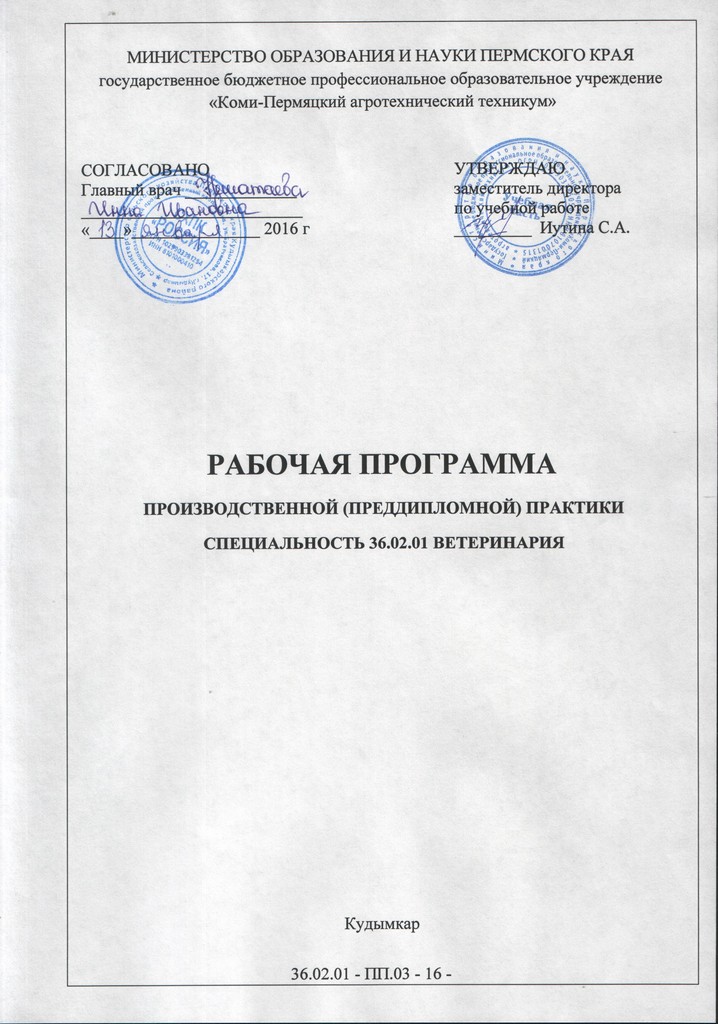 МИНИСТЕРСТВО ОБРАЗОВАНИЯ И НАУКИ ПЕРМСКОГО КРАЯгосударственное бюджетное профессиональное образовательное учреждение  «Коми-Пермяцкий агротехнический техникум»СОГЛАСОВАНО                                                        Главный врач _____________ __________________________                                 «____»_______________ 2016 г УТВЕРЖДАЮ                                   заместитель директора                     по учебной работе_________  Иутина С.А.                                                                                                                            РАБОЧАЯ ПРОГРАММА ПРОИЗВОДСТВЕННОЙ (ПРЕДДИПЛОМНОЙ) ПРАКТИКИ    СПЕЦИАЛЬНОСТЬ 36.02.01 ВЕТЕРИНАРИЯКудымкар РАССМОТРЕНОцикловой комиссией ветеринарных дисциплин и МДК    протокол №  01 от « 26 » августа 2015 г.  _________  Никитина В.А.Организация-разработчик: ГБПОУ «Коми-Пермяцкий агротехнический техникум»Разработчики:Кольчурина Надежда Анатольевна – ответственное лицо по практическому обучению ГБПОУ «Коми-Пермяцкий агротехнический техникум»Никитина Вера Анатольевна – преподаватель ГБПОУ «Коми-Пермяцкий агротехнический техникум» Рабочая программа производственной практики разработана на основе:- Федерального государственного образовательного стандарта среднего профессионального образования по специальности 36.02.01 Ветеринария;- Положения о практике обучающихся, осваивающих основные профессиональные образовательные программы среднего профессионального образования, утвержденным приказом Министерства образования и науки РФ от 18 апреля 2013 г. № 291.  - Положения об учебной и производственной практике обучающихся, осваивающих основные профессиональные образовательные программы среднего профессионального образования Коми-Пермяцкого агротехнического техникума, утвержденного директором от 01 октября 2015 г.   СОДЕРЖАНИЕ ПРИЛОЖЕНИЯ                                                                                             111. паспорт  РАБОЧЕЙ ПРОГРАММЫ производственной (преддипломной) ПРАКТИКИ1.1. Область применения программыРабочая программа производственной (преддипломной) практики является частью основной профессиональной образовательной программы в соответствии с ФГОС СПО по специальности 36.02.01 Ветеринария в части освоения квалификации ветеринарный фельдшер и основных видов профессиональной деятельности (ВПД): Осуществление зоогигиенических, профилактических и ветеринарно-санитарных мероприятий;Участие в диагностике и лечении заболеваний сельскохозяйственных животных;Участие в проведение ветеринарно-санитарной экспертизы продуктов и сырья животного происхождения;Проведение санитарно-просветительской деятельности;Рабочая  программа производственной практики может быть использована в профессиональной подготовке по специальности 35.02.01 Зоотехния, а также при разработке программ дополнительного профессионального образования в сфере ветеринарной деятельности. 1.2. Цели и задачи производственной (преддипломной) практики: Преддипломная практика направлена на углубление  первоначального практического опыта обучающегося, развитие общих и профессиональных компетенций, проверку его готовности к самостоятельной трудовой деятельности, а также на подготовку к выполнению выпускной квалификационной работы  в организациях различных организационно-правовых форм. Требования к результатам освоения производственной (преддипломной)  практикиВ результате прохождения производственной (преддипломной) практики в рамках каждого профессионального модуля обучающихся должен приобрести практический опыт работы:-	участия в выполнении зоогигиенических, профилактических и ветеринарно-санитарных мероприятий; -	проведения диагностического исследования, диспансеризации, профилактических мероприятий;- выполнения лечебно-диагностических мероприятий в различных условиях;- ведения ветеринарной документации;- предубойного осмотра животных;- участия в различных видах экспертиз  сельскохозяйственной продукции и сырья животного происхождения;- проведения информационно-просветительских бесед с населением;- подготовки информационных материалов ветеринарной тематики.1.3. Количество часов на освоение программы производственной (преддипломной) практики:Всего – 144 часов, в том числе:В рамках освоения ПМ 01. - 18 часовВ рамках освоения ПМ 02. - 90 часовВ рамках освоения ПМ 03. - 12 часа В рамках освоения ПМ 04. - 24 часа.2. результаты освоения программы производственной  (преддипломной) практикиРезультатом освоения программы производственной  практики является освоение обучающимися  профессиональных и общих компетенций в рамках модулей ППССЗ СПО по основным видам профессиональной деятельности (ВПД):1. Осуществление зоогигиенических, профилактических и ветеринарно-санитарных мероприятий;2. Участие в диагностике и лечении заболеваний сельскохозяйственных животных; 3. Участие в проведение ветеринарно-санитарной экспертизы продуктов и сырья животного происхождения;4. Проведение санитарно-просветительской деятельности.3. Содержание  производственной (преддипломной) практики4. условия реализации рабочей программЫ производственной  (преддипломной) ПРАКТИКИ4.1. Требования к условиям проведения производственной практикиРеализация рабочей программы производственной практики   предполагает проведение производственной практики на предприятиях /организациях на основе  прямых договоров, заключаемых между образовательным учреждением и каждым предприятием /организацией, куда направляются обучающиеся.4.2. Общие требования к организации образовательного процессаПроизводственная (преддипломная) практика проводится концентрированно в рамках  каждого профессионального модуля. Условием допуска обучающихся к производственной практике является освоенная учебная практика.4.3. Кадровое обеспечение образовательного процессаОрганизацию и руководство производственной практикой по профилю специальности осуществляют руководители практики от техникума и от организации.Преподаватели, осуществляющие непосредственное руководство производственной практикой обучающихся, должны иметь высшее   профессиональное образование по профилю специальности, проходить обязательную стажировку в профильных организациях не реже 1-го раза в 3 года.5. Контроль и оценка результатов освоения производственной (преддипломной) ПРАКТИКИАттестация по итогам производственной практики проводится с учетом   результатов, подтверждаемых документами соответствующих организаций. Формой отчета является:- договор с организацией;- отчет (дневник) по практике;- характеристика от организации;- аттестационный лист;- отзыв студента о прохождении практики;- документы по профориентации. Формой аттестации производственной практики является дифференцированный зачет, который выставляется руководителем практики от учебного заведения на основании наблюдения за самостоятельной работой практиканта, характеристики и положительной оценки руководителя практики от организации на отчете, полноты и своевременности представления дневника практики и отчета о практике в соответствии с заданием на практику.Результаты освоения общих и профессиональных компетенций по каждому профессиональному модулю фиксируются в документации, которая разрабатывается образовательным учреждением самостоятельно.ХАРАКТЕРИСТИКАо прохождении производственной (преддипломной) практики Обучающегося _____________________________________________ Группы  _____________Проходил(а) практику в период с ____________________ по  ______________________________в организации  __________________________________________________________________при _______________________ ____________________________________________________Администрация организации удостоверяет следующие сведения об обучающемся:1. Правила техники безопасности изучил, экзамен сдал « __ » ______________ 2016 года  2. Во время прохождения производственной практики работал ___________________________                                                                                                                                                                                                должность3. Трудовая дисциплина - за время практики проявил(а) себя (ответственно/ безответственно,  исполнительно/неисполнительно,   коммуникабельно/замкнуто,  доброжелательно/нагло и т. п.)  __________________________________________________________________________________Показал(а) себя как _____________________________________________________  специалист.К работе относился(ась)  ____________________________________________________________Дневник практики вел(а) ____________________________________________________________Отчёт по практике составлен в соответствии с программой практики.Обучающийся  сформировал  общие и профессиональные компетенции, приобрел практический опыт (из программы практики): ____________________________________________________________________________________________________________________________________________________________________________________________________________________________________________________________________________________________________________________________________________________________________________________________________________________________________________________________________________________________________________________________________________________________________________________________________________________________________________________________________________________________________________________________________________________________________________________________________________________________________________________________________________________________________________________________________________________________________________________________________________________________________________________________________________________________________________________________________________________Цели и задачи практики (достигнуты, достигнуты не в полном объёме, другой вариант) ___________________________________________________________________________________Характеристика места практики (соответствует действительности, др. вариант) ____________В целом отчёт выполнен на (высоком, среднем, достаточном, др. вариант) _________ уровне.Руководитель практики от организации (должность) _____________________________________Отзыв обучающегося о прохождении практикиФ.И.О.  обучающегося___________________________________________________Организация __________________________________________________________Полностью выполнены задания, предусмотренные программой производственной (преддипломной) практики:__________________________________________________________________________________________________________________________________________________________________________________________________________________________________________________________________________________________________________________________________________________________Какие практические навыки  и умения отработаны хорошо:__________________________________________________________________________________________________________________________________________________________________________________________________________________Какие практические навыки и умения недостаточно отработаны (указать причину):______________________________________________________________________________________________________________________________________________________________________________________________________________________________________________________________________________________________________________________________________________________________Соблюдение  в организации правил внутреннего трудового распорядка (трудовой дисциплины) и требований охраны труда и правил пожарной безопасности:________________________________________________________________________________________________________________________________________________________________________________________________________________________________________________________________________________________Новые технологии производства:________________________________________________________________________________________________________________________________________________________________________________________________________________________________________________________________________________________Предложения:____________________________________________________________________________________________________________________________________________________________________________________________________________________________________________________________________________ГБПОУ «Коми-Пермяцкий агротехнический техникум»Аттестационный лист по производственной практикеобучающегося ________________________________________________________,ФИОIV курса по специальности 36.02.01 ВЕТЕРИНАРИЯ успешно прошел(ла) производственную (преддипломную) практику ПП.03 в объеме 4 недели (144 часа)  с « 18 » апреля 2016 г. по « 16 » мая 2016 г.В организации  _____________________________________________________наименование организации, юридический адресВиды и качество выполнения работ в период производственной (преддипломной) практики     М.П.	                                           Подпись:СТРУКТУРА ОТЧЕТА (ДНЕВНИКА) И ЕГО ЭЛЕМЕНТЫОБЩИЕ ПОЛОЖЕНИЯОтчетные материалы включают в себя документы текущего и итогового контроля прохождения  практики, а именно: отчет и дневник прохождения практики.Отчет является основным отчетным документом по практике, который содержит систематизированные данные о практике. Структура и оформление отчета устанавливается в соответствии с требованиями, предусмотренными Единой системой конструкторской документации (ЕСКД) и Единой системой программной документации (ЕСПД). Объем отчета составляет 20-80 страниц печатного текста.ОБЩИЕ ТРЕБОВАНИЯ К ОФОРМЛЕНИЮ ОТЧЕТАОтчет выполняется на стандартных листах формата А 4, каждый из которых имеет рамку и основную надпись (с левой  стороны – , с других – ).Общий объем:по получению первичных профессиональных навыков – до 30 стр. рукописного или до 20 стр. машинописного текста;по преддипломной практике соответственно 60 – 70 стр. или 50 – 60 стр.Текст выполняется на одной стороне листа А4 белой бумаги:при рукописном – черными чернилами или пастой чертежным шрифтом с наклоном h5; высота прописных букв , а строчных ;при печатном способе – шрифт Times New Roman высотой 12 пт в 1,5 межстрочный интервал.Расстояние от рамки в начале и в конце строк – не менее . А расстояние от рамки верхней или нижней строчки текста не менее 10мм.Абзацы в тексте – .Опечатки или неточности, обнаруженные в процессе подготовки отчета, допускается исправлять подчисткой или закрашиванием белой краской и нанесением на том же месте исправленного текста.В тексте не допускается применение:оборотной разговорной речи;сокращения слов, кроме установленных правилами.В отчете над рамкой указывают шифр: Пример: 36.02.01-ПП.01.01-16-ХХ;               36.02.01-ПП.02-16-ХХХ;               36.02.01-ПП.03-16-ХХХ.Где 36.02.01 – код специальности;ПП – аббревиатура производственной практики;ПП.01.01 – индекс практики для получения первичных профессиональных  навыков;ПП.02 – индекс практики по профилю специальности;ПП.03 – индекс преддипломной практики;16 – текущий год  выполнения отчета;XXX – номер зачетной книжки.      СТРУКТУРА ОТЧЕТА Структурными элементами отчета по итогам практики являются:Титульный лист.Содержание.Приложение А Копия приказа о зачислении обучающего на практику в организацию, договор, программа практики, аттестационный лист, характеристика.Введение.Основная часть.Приложение Б Дневник практики.Индивидуальное задание.Отзыв обучающегося о прохождении практики.Список использованных источников.10) Приложения.Титульный лист является первой страницей отчета и включается в общую нумерацию, но номер не проставляется.Титульный лист содержит следующие реквизиты:- наименование министерства (ведомства);- наименование учебного заведения;- код и наименование специальности;- наименование вида отчета;- сведения  о составителе отчета;- сведения о руководителе практики от организации и его оценка;- сведения о руководителе практики от учебного заведения и его оценка;- город и год выполнения отчета.Параметры страницы:- левое поле – ;- верхнее и нижнее – ;- правое – .Печать организации на титульном листе должна полностью читаться и закрывать частично наименование должности.Содержание размещают на отдельной пронумерованной странице (записывается симметрично тексту).Приложение А - копия приказа о зачислении обучающего на практику в организацию, договор, программа практики, аттестационный лист, характеристика (наверху копии посередине указывают «ПРИЛОЖЕНИЕ А»).Введение должно содержать общие положения о практике, цели и задачи практики (записывается симметрично тексту).Основная часть отчета по практике характеристику хозяйства; и структуру; должностные инструкции ведущих специалистов; описание технологии работ, выполняемых в период практики; перечень оборудования инструмента используемых во время работы; материально-техническое снабжение; формы оплаты труда; охрана труда и ТБ в организации.Приложение Б Дневник практики является документом, имеющим самостоятельное значение, на титульном листе наверху   посередине  страницы указывают «ПРИЛОЖЕНИЕ Б».Отзыв обучающегося о прохождении практики делают выводы по итогам практики, дают оценку полноты поставленных задач за период практики.Список использованных источников должен содержать сведения об источниках, использованных при составлении отчета в соответствии с требованиями ГОСТ 7.1 (записывается симметрично тексту):нормативная литература;справочная литература;учебники;учебные пособия.Приложения могут быть включены материалы, поясняющие, уточняющие, дополняющие текст отчета (таблицы, схемы, иллюстрированный материал, описание оборудования, инструкции). Приложение оформляется как продолжение текста отчета. При ссылке на приложение в тексте пишут слово «приложение» и указывают номер приложения (согласно приложению Д). Приложение обозначают заглавными буквами русского алфавита.СТРУКТУРА ДНЕВНИКАВ дневнике ведутся записи в соответствии с выполнением программы практики. Дневник отражает работу, выполненную обучающимся за каждый день. В нём должен быть указан полностью объём, содержание и сущность выполненных работ, и все его графы заполняются ежедневно. Записи в дневнике должны быть краткими, но содержательными, особенно при описании техники проводимых профилактических мероприятий и других работ. Подробное описание техники проводимых мероприятий в повторных случаях не проводится, если она не отличается  описанной первоначально.В дневнике  ведут записи всех видов работ, которые выполняются в процессе прохождения производственной практики. Записи должны быть грамотными, логичными, четкими и аккуратными. При внесении записей следует избегать внесения теоретического материала. Дневник имеет 6 граф, в которые делают краткие записи о выполненном мероприятии. В дневник записывается также другая работа проводимая практикантом. В графу 1 «Номер по порядку» – ставят день практики.В графу 2  «Дата»  вносится информация о дате     проведения мероприятия.В графу 3 «Место проведения»  вносится информация о месте (поселок, название объекта, фермы, комплекса) проведения мероприятия.В графу 4 «Содержание работы»  вносится наименование выполняемого задания, практической работы. В графу 5 «Описание работы» записывается ход выполнения задания. Информация должна быть изложена последовательно, кратко, логично. Вносится перечень документов, оборудования, инструментария, которые использовались при выполнении задания. При описании хода выполнения задания необходимоизбегать сложных терминов. Описание  задания должно давать четкое представление о характере, важности и результативности выполненного задания.В графе 6  «Примечание» делаются записи руководителям практики от хозяйства (предприятия, учреждения) и от  техникума.Рекомендации по оформлению дневника:- все вносимые записи делаются от лица, выполняющего задания;- не допускается в графах писать слово «Тема»;- записи проводят черной пастой или черной гелиевой;- допускается  верстка  дневника   на   компьютере,   в   этом  случае придерживаться следующим рекомендациям: ориентация листа – книжная, размер листа А4, с левой стороны , с других сторон 0,5; шрифт Times New Roman; размер шрифта 14, в таблицах 12.Титульный лист оформляется в книжной ориентации листа,   в обязательном порядке заверяется подписью и печатью руководителя производственной практики от предприятия (учреждения).Работа,  выполненная  обучающимся в  период  практики, вносится в сводную таблицу по приобретенным  профессиональным навыкам и умениям.ПАМЯТКАдля обучающихся, находящихся на производственной практикеДо ухода на практикуВыяснить точно характер и время (даты начала и окончания) практикиУзнать наименование, адрес предприятия, на котором намечена практикаВыяснить, кто из техникума назначен руководителем данной практикиПолучить у руководителя практики индивидуальное задание, а также консультацию по всем вопросам организации и проведения практики (о порядке работы на практике, об основных рабочих местах, о наиболее рациональных методах работы, о  специальной и дополнительной литературе, с которой необходимо ознакомиться перед практикой и во время её прохождения, о составлении отчета (дневника) о практике)По прибытии на место практикиЯвиться в отдел кадров предприятия по месту практики и оформить соответствующие документыПройти инструктаж по технике безопасностиЯвиться к руководителю практики от предприятия, ознакомить его с программой практики, индивидуальным заданием, уточнить план задания в соответствии с условием работы на данном предприятии и договориться о порядке времени и месте консультацииУстановить с руководителем конкретные рабочие места, составить календарный план практики и приступить к практикеВо время прохождения практикиСтрого соблюдать существующие правила внутреннего распорядка предприятияБережно относиться к расходованию материалов, энергоресурсов, неуклонно руководствоваться установленным на предприятии порядком сбора и хранения материаловЕжедневно вести записи (дневник) о проделанной работе, давать их на проверку руководителю практики от предприятия не позже, чем на следующий деньПомимо дневника обучающийся обязан иметь рабочую тетрадь, в которую следует заносить все данные, полученные в процессе прохождения практики и необходимые в дальнейшем для составления отчета по практикеОбязательно посещать консультации, проводимые руководителем практики в техникумеПо окончании практикиПо окончании практики обучающийся обязан предоставить отчет и дневник о       выполнении им программы практики, характеристику и аттестационный  лист, заверенные подписями и печатямиВ трехдневный срок сдать в учебную часть отчет (дневник) и  получить дифференцированный зачет по практикеЛиквидация академической задолженности по производственной практике производится путем повторного прохождения её1. ПАСПОРТ  РАБОЧЕЙ ПРОГРАММЫ ПРОИЗВОДСТВЕННОЙ    ПРАКТИКИ42. РЕЗУЛЬТАТЫ  ОСВОЕНИЯ РАБОЧЕЙ ПРОГРАММЫ     ПРОИЗВОДСТВЕННОЙ  ПРАКТИКИ53. СОДЕРЖАНИЕ  ПРОИЗВОДСТВЕННОЙ  ПРАКТИКИ74. УСЛОВИЯ РЕАЛИЗАЦИИ ПРОГРАММЫ ПРОИЗВОДСТВЕННОЙ ПРАКТИКИ85. КОНТРОЛЬ И ОЦЕНКА РЕЗУЛЬТАТОВ ОСВОЕНИЯ     ПРОГРАММЫ  ПРОИЗВОДСТВЕННОЙ  ПРАКТИКИ8КодНаименование результата обучения по специальностиПК 1.1.Обеспечивать оптимальные зоогигиенические условия содержания, кормления и ухода за сельскохозяйственными животными.ПК 1.2.Организовывать и проводить профилактическую работу по предупреждению внутренних незаразных болезней сельскохозяйственных животных.ПК 1.3.Организовывать и проводить ветеринарную профилактику инфекционных и инвазионных болезней сельскохозяйственных животных.ПК 2.1Обеспечивать безопасную среду для сельскохозяйственных животных и ветеринарных специалистов, участвующих в лечебно-диагностическом процессе.ПК2.2Выполнять ветеринарные лечебно-диагностические манипуляции.ПК 2.3Вести ветеринарный лечебно-диагностический процесс с использованием специальной аппаратуры и инструментария.ПК 2.4Оказывать доврачебную помощь сельскохозяйственным животным в неотложных ситуациях.ПК 2.5Оказывать акушерскую помощь сельскохозяйственным животным.ПК 2.6Участвовать в проведении ветеринарного приема.ПК 3.1Проводить ветеринарный контроль убойных животных.ПК 3.2Проводить забор образцов крови, молока, мочи, фекалий, их упаковку и подготовку к исследованию.ПК 3.3Проводить забор образцов продуктов и сырья животного происхождения для ветеринарно-санитарной экспертизы.ПК 3.4Определять соответствие продуктов и сырья животного происхождения стандартам на продукцию животноводства.ПК 3.5Проводить обеззараживание не соответствующих стандартам качества продуктов и сырья животного происхождения, утилизацию конфискатов.ПК 3.6Участвовать в ветеринарно-санитарной экспертизе колбасных изделий, субпродуктов, пищевого жира, крови, кишок, эндокринного и технического сырья.ПК 3.7Участвовать в проведении патологоанатомического вскрытия.ПК 3.8Участвовать в отборе, консервировании, упаковке и пересылке патологического материала.ПК 4.1Готовить и проводить консультации для работников животноводства и владельцев сельскохозяйственных животных по вопросам санитарных норм содержания животных, профилактики инфекционных болезней животных и зоонозных инфекционных и инвазионных болезней, а также их лечения.ПК 4.2Готовить информационные материалы о возбудителях, переносчиках, симптомах, методах профилактики и лечения инфекционных болезней животных и зоонозных инфекционных и инвазионных болезней.ПК 4.3Знакомить работников животноводства и владельцев сельскохозяйственных животных с приемами первой помощи животным.ПК 4.4Давать рекомендации по особенностям содержания, кормления и использования животных-производителей.ПК 4.5Информировать  население  о  планирующихся  и проводимых ветеринарно-санитарных, профилактических и зоогигиенических мероприятиях.ОК 1.Понимать сущность и социальную значимость своей будущей профессии, проявлять к ней устойчивый интерес.ОК 2.Организовывать собственную деятельность, выбирать типовые методы и способы выполнения профессиональных задач, оценивать их эффективность и качество.ОК 3.Принимать решения в стандартных и нестандартных ситуациях и нести за них ответственность.ОК 4.Осуществлять поиск и использование информации, необходимой для эффективного выполнения профессиональных задач, профессионального и личностного развития.ОК 5.Использовать информационно-коммуникационные технологии для профессиональной деятельности.ОК 6.Работать в коллективе и команде, эффективно общаться с коллегами, руководством, потребителями.ОК 7.Брать на себя ответственность за работу членов команды (подчиненных), за результат выполнения заданий.ОК 8.Самостоятельно определять задачи профессионального и личностного развития, заниматься самообразованием, осознанно планировать повышение квалификации.ОК 9.Ориентироваться в условиях частой смены технологий в профессиональной деятельности.Код ПККод и наименования профессионального модуляКоличество часов по ПМВиды работ1234ПК1.1-1.3ПМ.01 Осуществление зоогигиенических, профилактических и ветеринарно-санитарных мероприятий;18участие в выполнении зоогигиенических, профилактических и ветеринарно-санитарных мероприятий.ПК 2.1-2.6ПМ.02 Участие в диагностике и лечении заболеваний сельскохозяйственных животных90проведение диагностического исследования, диспансеризации, профилактических мероприятий;выполнение лечебно-диагностических мероприятий в различных условиях;ведение ветеринарной документации.ПК 3.1-3.8ПМ.03 Участие в проведении ветеринарно-санитарной экспертизы продуктов и сырья животного происхождения.12проведение предубойного осмотра животных;участие в различных видах экспертиз  сельскохозяйственной продукции и сырья животного происхождения.ПК 4.1- 4.5ПМ.04 Проведение санитарно-просветительской деятельности.24проведение информационно-просветительских бесед с населением;подготовка информационных материалов ветеринарной тематики.ВСЕГО  часов144Аттестация в форме дифференцированного зачетаВиды деятельностиПоказатели оценки результата/виды работОценивание выполнения работ в  соответствии с   требованиями организации-Осуществление зоогигиенических, профилактических и ветеринарно-санитарных мероприятий;- участие в выполнении зоогигиенических, профилактических и ветеринарно-санитарных мероприятий;отчет по практике;наличие договора;наличие согласованной программы практики;положительный аттестационный лист;  характеристика;дневник по практике;индивидуальное задание;отзыв студента о прохождении практики;список использованных источников;приложения;справка о проведенной профориентации.- Участие в диагностике и лечении заболеваний сельскохозяйственных животных;-	проведение диагностического исследования, диспансеризации, профилактических мероприятий;- выполнение лечебно-диагностических мероприятий в различных условиях;- ведение ветеринарной документации;отчет по практике;наличие договора;наличие согласованной программы практики;положительный аттестационный лист;  характеристика;дневник по практике;индивидуальное задание;отзыв студента о прохождении практики;список использованных источников;приложения;справка о проведенной профориентации.- Участие в проведение ветеринарно-санитарной экспертизы продуктов и сырья животного происхождения;-  проведение предубойного осмотра животных;-  участие в различных видах экспертиз  сельскохозяйственной продукции и сырья животногопроисхождения;отчет по практике;наличие договора;наличие согласованной программы практики;положительный аттестационный лист;  характеристика;дневник по практике;индивидуальное задание;отзыв студента о прохождении практики;список использованных источников;приложения;справка о проведенной профориентации.- Проведение санитарно-просветительской деятельности;-  проведение информационно-просветительских бесед с населением;- подготовка информационных материалов ветеринарной тематики;отчет по практике;наличие договора;наличие согласованной программы практики;положительный аттестационный лист;  характеристика;дневник по практике;индивидуальное задание;отзыв студента о прохождении практики;список использованных источников;приложения;справка о проведенной профориентации.Результаты обучения(освоенные общих компетенции)Формы и методы контроля и оценки результатов обученияОК 1. Понимать сущность и социальную значимость своей будущей профессии, проявлять к ней устойчивый интерес.Интерпретация результатов,наблюдений за деятельностьюобучающегося в процессеосвоенияобразовательнойпрограммы и прохождения преддипломной практики.ОК 2. Организовывать собственную деятельность, выбирать типовые методы и способы выполнения профессиональных задач, оценивать их эффективность и качество.Интерпретация результатов,наблюдений за деятельностьюобучающегося в процессеосвоенияобразовательнойпрограммы и прохождения преддипломной практики.ОК 3. Принимать решения в стандартных и нестандартных ситуациях и нести за них ответственность.Интерпретация результатов,наблюдений за деятельностьюобучающегося в процессеосвоенияобразовательнойпрограммы и прохождения преддипломной практики.ОК 4. Осуществлять поиск и использование информации, необходимой для эффективного выполнения профессиональных задач, профессионального и личностного развития.Интерпретация результатов,наблюдений за деятельностьюобучающегося в процессеосвоенияобразовательнойпрограммы и прохождения преддипломной практики.ОК 5. Использовать информационно-коммуникационные технологии для профессиональной деятельности.Интерпретация результатов,наблюдений за деятельностьюобучающегося в процессеосвоенияобразовательнойпрограммы и прохождения преддипломной практики.ОК 6. Работать в коллективе и команде, эффективно общаться с коллегами, руководством, потребителями.Интерпретация результатов,наблюдений за деятельностьюобучающегося в процессеосвоенияобразовательнойпрограммы и прохождения преддипломной практики.ОК 7. Брать на себя ответственность за работу членов команды (подчиненных), за результат выполнения заданий.Интерпретация результатов,наблюдений за деятельностьюобучающегося в процессеосвоенияобразовательнойпрограммы и прохождения преддипломной практики.ОК 8. Самостоятельно определять задачи профессионального и личностного развития, заниматься самообразованием, осознанно планировать повышение квалификации.Интерпретация результатов,наблюдений за деятельностьюобучающегося в процессеосвоенияобразовательнойпрограммы и прохождения преддипломной практики.ОК 9. Ориентироваться в условиях частой смены технологий в профессиональной деятельности.Интерпретация результатов,наблюдений за деятельностьюобучающегося в процессеосвоенияобразовательнойпрограммы и прохождения преддипломной практики._____________            Дата__________________                     (подпись)                         МП/__________________________/                  Расшифровка подписиВиды деятельностиПоказатели оценки результата/виды работ Оценивание выполнения работ в  соответствии с   требованиями организацииОсуществление зоогигиенических, профилактических и ветеринарно-санитарных мероприятий;- участие в выполнении зоогигиенических, профилактических и ветеринарно-санитарных мероприятий; Выполнено/Не выполненоУчастие в диагностике и лечении заболеваний сельскохозяйственных животных;-	проведение диагностического исследования, диспансеризации, профилактических мероприятий;Выполнено/Не выполненоУчастие в диагностике и лечении заболеваний сельскохозяйственных животных;- выполнение лечебно-диагностических мероприятий в различных условиях;Выполнено/Не выполненоУчастие в диагностике и лечении заболеваний сельскохозяйственных животных;- ведение ветеринарной документации;Выполнено/Не выполненоУчастие в проведение ветеринарно-санитарной экспертизы продуктов и сырья животного происхождения;- проведение предубойного осмотра животных;Выполнено/Не выполненоУчастие в проведение ветеринарно-санитарной экспертизы продуктов и сырья животного происхождения;- участие в различных видах экспертиз  сельскохозяйственной продукции и сырья животного происхождения;Выполнено/Не выполненоПроведение санитарно-просветительской деятельности;- проведение информационно-просветительских бесед с населением;Выполнено/Не выполненоПроведение санитарно-просветительской деятельности;- подготовка информационных материалов ветеринарной тематики;Выполнено/Не выполнено№п/пДатаМестопроведенияСодержание работыОписание работыПримечание123456